GLADSTONE REGION REGIONAL ARTS DEVELOPMENT FUND (RADF)EXPRESSION OF INTEREST – ROUND TWO 2017-2018The Gladstone Region Regional Arts Development Fund (RADF) is a Queensland Government and Gladstone Regional Council partnership program, providing assistance for arts and cultural development activities for the Gladstone Region. RADF supports professional Gladstone Region artists and artsworkers, including those working in a cultural development context, to practice originality and innovation in the development of quality arts activities and initiatives. Gladstone Regional Council Arts and Cultural Policy is available online at: http://www.gladstone.qld.gov.au/policiesFunding Priorities 2017-2018COMMUNITY AND COMMITTEE TRAINING TO DEVELOP THOROUGH SUBMISSIONS
Project development and arts business skills building through local mentoringAUDIENCE DEVELOPMENT
Reaching new audience opportunities to embrace unique character of the Gladstone RegionHERALD OUR HERITAGE
Heritage and cultural tourism partnerships CULTURE COLLECTS
Build cultural reference material through innovative documentation including photography, video and soundscapesFunding CategoriesThere are six funding categories: Developing Regional Skills, Building Community Cultural Capacity, Regional Partnerships, Cultural Tourism, Concept Development and Contemporary collections/stories.Funding RoundsApplications are assessed by a local committee of dedicated arts and culture representatives, who make funding recommendations Council. Two rounds are hosted, annually. Out of Round funding opportunities are available to Developing Regional Skills submissions and must be submitted at least six weeks prior to the commencement of the proposed activity. EligibilityGladstone Region individual professional artists, emerging professional artists, artsworkers, cultural workers or project coordinators who are permanent residents or Australian citizens, as well as local arts and cultural groups, can apply for funding to support specific, short-term projects. If based outside Gladstone Region, the applicant must demonstrate how the project will directly benefit local arts and culture.RADF will not support 100% of any project. Refer to Guidelines for further information including: What RADF does not support. http://gragm.qld.gov.au/radfApplication ProcessStage 1: If you are new to the RADF program you must consult the RADF Liaison Officer for an information briefing. (No application can be considered unless Stage 1. has been completed by new applicants.)Stage 2: Complete and submit the Expression of Interest (EOI) (online or hardcopy) by the due date.Stage 3: The RADF Liaison Officer or an appointed mentor will contact you to discuss your EOI. Stage 4: Complete and submit the full application form, including budget and supporting documents by the due date.EXPRESSION OF INTEREST (EOI)SUBMISSION DATESExpressions of Interest (EOI)Open: 10am Monday, 2 April 2018 Close: 4pm Monday, 30 April 2018RADF Applications close 4pm Friday, 25 May 2018Submit online or hard copy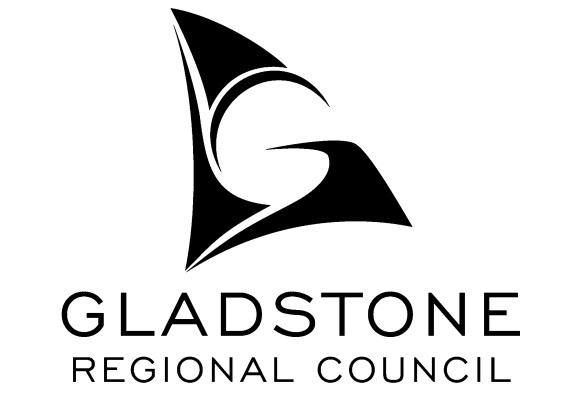 Contact:Acting RADF Liaison Officer, Elena KorotkaiaGladstone Regional Art Gallery & MuseumCnr Goondoon & Bramston Sts, Gladstone Q 4680PO Box 29, Gladstone, Q 4680Open: 10am - 5pm Monday to Saturday, public holidays as advertisedPhone:  4976 6766 Email: gragm@gladstone.qld.gov.auWebsites: http://www.gladstone.qld.gov.au                 http://gragm.qld.gov.au/radfApplicant NameApproximate cost of Project$Applicant Type Individual, Group or Organisation?  Approximate RADF Grant request?$Phone NumberProposed Project Start DateProposed Project Finish DateDate:     /    /    Date:     /    /     Email AddressProposed Project LocationProject NameCommunity Group who will benefit from the projectAustralian Business NumberApproximate number of participants involved?What is the main activity of the project?Number of people employed in this project?Total number of activities involvedNumber of people volunteers involved in this project?RADF Grant HistoryHave you previously applied for a RADF grant?                                       YES          NOIf you were successful has that grant been successfully acquitted?         YES          NOWhich Funding Category are you applying in? Which Funding Category are you applying in? Which Funding Category are you applying in? Which Funding Category are you applying in? Which Funding Category are you applying in? Developing Regional SkillsRegional Partnerships      Concept DevelopmentBuilding Community Cultural CapacityCultural Tourism   Contemporary Collections /           StoriesWhat is the main artform? Please select one.What is the main artform? Please select one.What is the main artform? Please select one.What is the main artform? Please select one.What is the main artform? Please select one.What is the main artform? Please select one. Dance Visual Arts        Writing HeritageTheatre   Music DesignNew Media / Film    Other …………………………Which 2018 funding priority does your project address?Which 2018 funding priority does your project address?Which 2018 funding priority does your project address?Which 2018 funding priority does your project address?Which 2018 funding priority does your project address?  COMMUNITY AND COMMITTEE TRAINING TO DEVELOP THOROUGH SUBMISSIONS       Building project development and arts business skills  AUDIENCE DEVELOPMENT      Reaching new audience opportunities to embrace unique character of the Gladstone Region  HERALD OUR HERITAGE      Heritage and cultural tourism partnerships  CULTURE COLLECTS      Build cultural reference material through innovative documentation including photography, video and soundscapes  COMMUNITY AND COMMITTEE TRAINING TO DEVELOP THOROUGH SUBMISSIONS       Building project development and arts business skills  AUDIENCE DEVELOPMENT      Reaching new audience opportunities to embrace unique character of the Gladstone Region  HERALD OUR HERITAGE      Heritage and cultural tourism partnerships  CULTURE COLLECTS      Build cultural reference material through innovative documentation including photography, video and soundscapes  COMMUNITY AND COMMITTEE TRAINING TO DEVELOP THOROUGH SUBMISSIONS       Building project development and arts business skills  AUDIENCE DEVELOPMENT      Reaching new audience opportunities to embrace unique character of the Gladstone Region  HERALD OUR HERITAGE      Heritage and cultural tourism partnerships  CULTURE COLLECTS      Build cultural reference material through innovative documentation including photography, video and soundscapes  COMMUNITY AND COMMITTEE TRAINING TO DEVELOP THOROUGH SUBMISSIONS       Building project development and arts business skills  AUDIENCE DEVELOPMENT      Reaching new audience opportunities to embrace unique character of the Gladstone Region  HERALD OUR HERITAGE      Heritage and cultural tourism partnerships  CULTURE COLLECTS      Build cultural reference material through innovative documentation including photography, video and soundscapes  COMMUNITY AND COMMITTEE TRAINING TO DEVELOP THOROUGH SUBMISSIONS       Building project development and arts business skills  AUDIENCE DEVELOPMENT      Reaching new audience opportunities to embrace unique character of the Gladstone Region  HERALD OUR HERITAGE      Heritage and cultural tourism partnerships  CULTURE COLLECTS      Build cultural reference material through innovative documentation including photography, video and soundscapesDescription of your project Outline your project idea, clarify the purpose or intention of your project and outline the main activity/s             Max 300 words                                                                                                                                             How will the community benefit from this project? What evidence do you have of community need/interest in the project?In applying for a Developing Regional Skills grant, how will this grant help your career? How will the community benefit from this activity? What are the main things you will need to spend money on?Aside from the RADF grant, what other areas will generate income for the project?CertificationCertificationCertificationSignatureIf you are under the age of 18 your legal guardian must also sign this applicationDate:     /    /    Name in fullName of the Group or OrganisationPosition in Group or Organisation(if applicable)